Assisted Collection Cancellation Form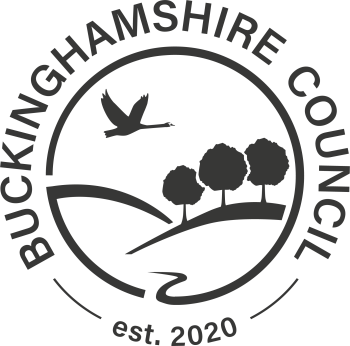 Personal details Declaration:By completing this form I understand that the assisted collection service for the above address will be cancelled. I declare that the information on this form is true and accurate.Signature:Date:_________________________________________________________________________Completed FormsThank you for completing the assisted collection cancellation form.If you have printed this form to complete by hand, please return your completed form to:Recycling and Waste (Customer Fulfilment)Buckinghamshire Council,The Gateway,Gatehouse Road,Aylesbury,Bucks,HP19 8FF.Title:First name:Surname:Address: